Lesson 3Communication 1Match the best reply to each of the sentences.How old are you?Would you like something to eat?Anna, this is my brother Tom.I love reading books.Thank you very much, Mr Jones.Can you play the piano?So your surname is Richards?It’s eleven.Half past eleven.I’m eleven.I’ve got eleven.Yes, please.No, I don’t.No problem.Here you are.Fine, thanks.He’s here.My brother’s tall.Nice to meet you.Me too.That’s right.No, not very.Don’t worry.Very good.You are welcome.Yes, please do.Not too bad.It’s there.Yes, I can.No, there isn’t.No, it’s a guitar.It’s mine.No, I’m not.That’s right.I’m Peter.Communication 2WritingVisit Los Angeles Running Club website at http://www.larunningclub.com/w/index.cfm and fill in the membership application form below.Communication 3SpeakingIntroduce yourself to the rest of your group and answer the questions your classmates ask. Prepare to ask questions from the other students as well.MEMBERSHIP APPLICATIONFirst name …………………………..Nickname  …………………………..Last name  …………………………..Gender                     F/MBirth Date  …………………mm/dd/yy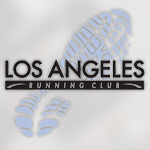 Phone     …………………………..   Email         …………………………..Street      …………………………..   City            …………………………..T-shirt size: S/M/L/XL/XXLProfession   ………………………Emergency contactName       ………………………Relation   ………………………Phone       ………………………Date                                                  Signature